GRASSINGTON PARISH COUNCIL EXTRAORDINARY MEETINGDear Councilors, you are hereby summoned to a an extraordinary meeting of GRASSINGTON PARISH COUNCIL on Wednesday 7th July at 2.00pm remotely by joining the following remote meeting platform;Grassington Parish Council Meeting 
Wed, Jul 8, 2020 2:00 PM - 3:00 PM (BST) 

Please join my meeting from your computer, tablet or smartphone. 
https://global.gotomeeting.com/join/637522765 

You can also dial in using your phone. 
United Kingdom: +44 330 221 0097 

Access Code: 637-522-765 

New to GoToMeeting? Get the app now and be ready when your first meeting starts: 
https://global.gotomeeting.com/install/637522765AgendaChairman’s Remarks;1. To accept reasons for absence2. Disclosure of Interest / DispensationsTo receive any disclosure of pecuniary or non-pecuniary interest from members on matters to be considered at the meeting. To decide upon any dispensations requests from members received by the clerk in respect of this meeting.3. To Discuss and make resolutions of the proposed use of the village square6. To discuss the re-opening of the Playgrounds7. To discuss the proposals from the Town Hall8. To discuss the reintroduction of the Farmers Market9. Matters Raised by the PublicYours SincerelyR Charlton Mr R CharltonChairman of Grassington Parish Council 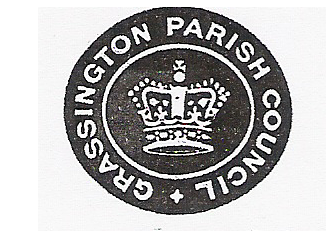 Grassington Parish CouncilCouncil OfficeTown Hall, GrassingtonSkipton, N YorkshireBD23 5AAEmail: clerk@grassingtonpc.co.ukTel: 07900 928113